What can you find out about Philip Pulman? 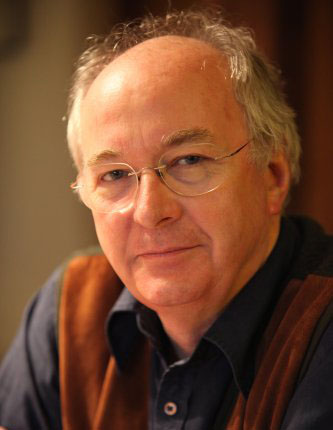 Where was he born?When was he born?Who were his parents?Where was he educated?What jobs has he had?Family…What books has he written?First book - Awards he has won:Other information…